Fireworks Project A & BWatch the videos first!! When completed, these two items should be exported as GIF files with transparent backgrounds and added to your index.html page for scoring. Screencheck in IE when BOTH are finished.Watch the video—Fireworks-Paths.FLV before beginning Fireworks Project AFireworks A—Personal Logo (must center around your initial and shapes)Watch the video—Fireworks-Mikey.FLV before beginning Fireworks Project B Fireworks B—Blinking Mikey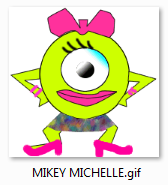 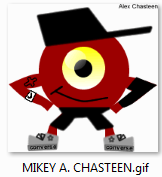 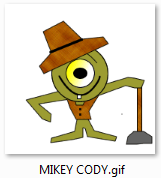 RequirementPtsDeductedTransparent background/GIF or PNG format since not animated5Use of at least one style: ____________________ (can modify filters)5Combination of shapes used with union/punch/join to create final logo10Letter from name (convert to path and ungroup) is punched into logo5Upload to site and show in IE for screencheck25RequirementPtsDeducted“Mikey” character has lots of personality—must be drawn elements (no bitmaps/clipart) using pen tool and shapes10Must use pen tool to draw at least one part—list what:_________________5Animation—three frames (blinking)5Transparent background/GIF format5Use of at least one gradient or texture: _____________ 
one filter: __________ and one style: ___________ (must list where!)10fill
out!!!Upload to site and show in IE for screencheck35